Please, Please, Let's Move To...An Internet WebQuest for Grade 3 S.S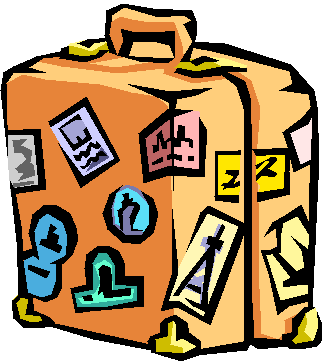 Introduction l The Task l The Process l  Assessment l Conclusion lIntroductionLast night your family had a family meeting. Your parents told you that your family has a chance to move to India, Peru, Tunisia or the Ukraine. The job will stay the same and the pay will be the same no matter where you go. 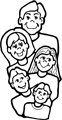 Decide which country you would like to live in.TaskYour task is to convince mom and dad that they want to live in the country of YOUR choice. Choose one of the following ways to get your family to move to the country that YOU think is best.Make a brochure, using this brochure maker or Microsoft Office Publisher.Make a poster:  Create a simple online poster using http://poster.4teachers.org/ or using Microsoft WordMake a PowerPoint presentation using Microsoft Office PowerPoint.   Remember: You will need to convince your parents that they want to go to the country of your choice.RETURN TO TOPProcessResearch the country that you would like to move to. Decide on how you would like to convince your family to move to the country of your choice. You must have 3 good reasons as to why you have chosen the best place to move to. Your reasons must relate to one of the following; geography, climate, people, economy, government, food, clothing, houses, transportation, schools, hospitals or their customs and traditions.STEP 1 - Background Information* What does a quality project look like?      Check HereSo you think you want to live in the Ukraine?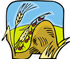 Look here if you want to go to the Ukraine.The Ukraine                                                Ukrainian Web Quest                                                        Ukraine Images Collection So you think you want to live in India?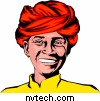 Look here if you want to go to India. India                                             Diwali, Mumbi, Ganges                  India Images Collection So you think you want to live in Tunisia?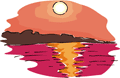 Look here if you want to live in TunisiaTunisia                                             Welcome to Tunisia Tunisia Images Collection    So you think you want to live in Peru?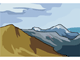 Look here if you want to live in Peru. Peru                                              Peru Family                                 Peru Images Collections RETURN TO TOPSTEP 2 - Create a communication toolMake a brochure, using this brochure maker or Microsoft Office Publisher.Make a poster: Create a simple online poster using http://poster.4teachers.org/ or use Microsoft WordMake a PowerPoint presentation using Microsoft Office PowerPoint.   Assessment:Evaluation ICT & Social Studies Outcomes Project Rubric RETURN TO TOPSTEP 3 - Reaching Consensus Present your project to the class.
Convince your Mom and Dad that they want to move to the country of your choice.ConclusionSo did your family decide to move to the country that you chose? What made them decide that you had made a good choice (or didn't make a good choice)?RETURN TO TOPCreated By Linda Coutts for:Central Alberta Regional ConsortiumApril, 2007